GUIA Nº 6    OCTAVO BASICO.OBJETIVO : DESCUBRIR LA FUENTE DE ALEGRIA DE LOS CRISTIANOS, EXPRESADA EN LA                    EUCARISTIA .-PUNTAJE TOTAL:  26               PUNTAJE OBTENIDO…………………………  NOTA …….         NOMRE: ……………………………………………………………………………….. CURSO----------------1.- TRABAJAN CON LA BIBLIA.  TEXTO BUBLICO MC. 14, 12 – 25.   2.- CREAR UN CUESTIONARIO DE LA LECTURA.3.- LAS PREGUNTAS SERAN CON LAS RESPUESTAS 4.- PREGUNTAS RESPUESTAS (15 EN TOTAL)5.- PEGAR IMÁGENES SOBRE EL TEMA.(DISCIPULOS,JESUS,PAN Y VINO) (4PTOS)6.- COMPLETE EL CUADRO QUE ESTA AL FINAL(7PTOS)7.- TODO SE REALIZA EN EL CUADERNO-La última cena12 El primer día del Festival de los Panes sin Levadura, cuando se sacrifica el cordero de la Pascua, los discípulos de Jesús le preguntaron: «¿Dónde quieres que vayamos a prepararte la cena de Pascua?».13 Así que Jesús envió a dos de ellos a Jerusalén con las siguientes instrucciones: «Al entrar en la ciudad, se encontrarán con un hombre que lleva un cántaro de agua. Síganlo. 14 En la casa donde él entre, díganle al dueño: “El Maestro pregunta: ‘¿Dónde está el cuarto de huéspedes para que pueda comer la cena de Pascua con mis discípulos?’”. 15 Él los llevará a un cuarto grande en el piso de arriba, que ya está listo. Allí deben preparar nuestra cena». 16 Entonces los dos discípulos entraron en la ciudad y encontraron todo como Jesús les había dicho y allí prepararon la cena de Pascua.17 Por la noche, Jesús llegó con los Doce. 18 Mientras estaban a la mesa,[a] comiendo, Jesús dijo: «Les digo la verdad, uno de ustedes que está aquí comiendo conmigo me traicionará».19 Ellos, muy afligidos, le preguntaron uno por uno: «¿Seré yo?».20 Él contestó: «Es uno de ustedes doce que come de este plato conmigo. 21 Pues el Hijo del Hombre[b] tiene que morir, tal como lo declararon las Escrituras hace mucho tiempo. Pero qué aflicción le espera a aquel que lo traiciona. ¡Para ese hombre sería mucho mejor no haber nacido!».22 Mientras comían, Jesús tomó un poco de pan y lo bendijo. Luego lo partió en trozos, lo dio a sus discípulos y dijo: «Tómenlo, porque esto es mi cuerpo».23 Y tomó en sus manos una copa de vino y dio gracias a Dios por ella. Se la dio a ellos, y todos bebieron de la copa. 24 Y les dijo: «Esto es mi sangre, la cual confirma el pacto[c] entre Dios y su pueblo. Es derramada como sacrificio por muchos. 25 Les digo la verdad, no volveré a beber vino hasta el día en que lo beba nuevo en el reino de Dios».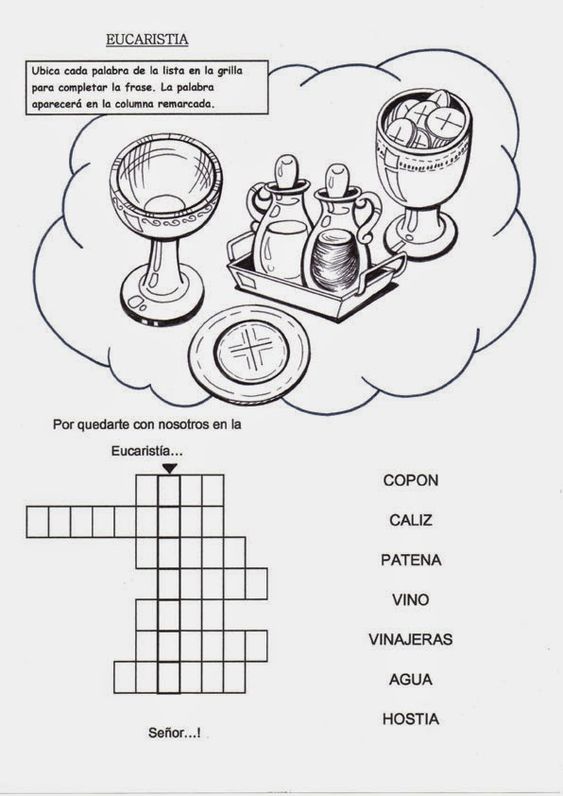 